Утверждено:___________  Т.Н. Гунбина                                                                                                                                                                                                                    «7»      октября          2016 г.Учебный план по программе профессиональной переподготовки  «Бухгалтерский учет, анализ и аудит» 270 академических часов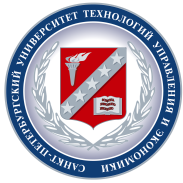 ЧАСТНОЕ ОБРАЗОВАТЕЛЬНОЕ УЧРЕЖДЕНИЕ ВЫСШЕГО ОБРАЗОВАНИЯ САНКТ-ПЕТЕРБУРГСКИЙ УНИВЕРСИТЕТ 
ТЕХНОЛОГИЙ УПРАВЛЕНИЯ И ЭКОНОМИКИНовосибирский филиал№ п/пНаименование разделов программыОбщая трудоёмкость, часВ том числе, часВ том числе, часВ том числе, часВ том числе, часФорма контроля№ п/пНаименование разделов программыОбщая трудоёмкость, часАудиторныеАудиторныеАудиторныеСамостоятельная работа Форма контроля№ п/пНаименование разделов программыОбщая трудоёмкость, часвсеголекциипрактика, тренинги Самостоятельная работа Форма контроля1Бухгалтерский учет на предприятиях и в организациях34126622экзамен2Финансовый менеджмент1862412зачёт3Бухгалтерский (финансовый) учет и отчетность28104618экзамен4Бухгалтерский управленческий учет124228зачет5Комплексный экономический анализ хозяйственной деятельности1862412экзамен6Налогообложение и налоговое планирование34126622экзамен7Международные стандарты учета и финансовой отчетности1442210зачет8Планирование и бюджетирование на предприятии2484416экзамен9Аудит и международные стандарты аудита124228зачет10Контроль и ревизия124228зачет11Информационные системы и технологии в бухгалтерском учете. Защита информации124228зачет12Бухгалтерский учет, анализ и аудит ВЭД1442210зачет13Управление государственными и муниципальными закупками1862412зачетАттестация20ВАРВсего270843846